Thursday 5th November 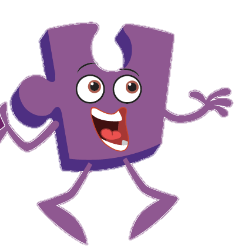 LO: To understand that everybody’s family is different and important to them.LO: To appreciate my family/ the people who care for me. Our focus this half term in our PSHE lessons is ‘Celebrating Difference’.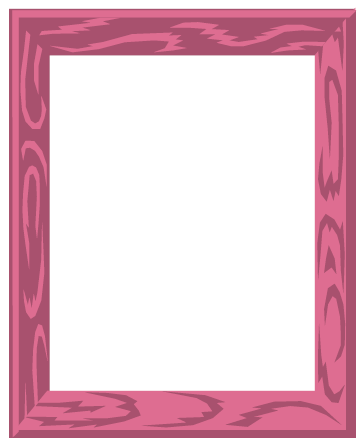 